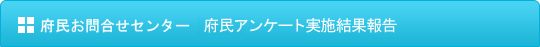 ◆ 2010年9月　府民の方へアンケートを実施しました！よりよいお問合せセンターづくりのために、府民の方からたくさんのご意見をいただきました。
ご協力ありがとうございました！！■　調査結果
　　アンケート依頼総数：559件（前回548件）
　　（回答521件（前回510件）　未回答38件（前回38件））１　認知経路
Q1　【府民お問合せセンター】の電話番号はどちらでお知りになられましたか？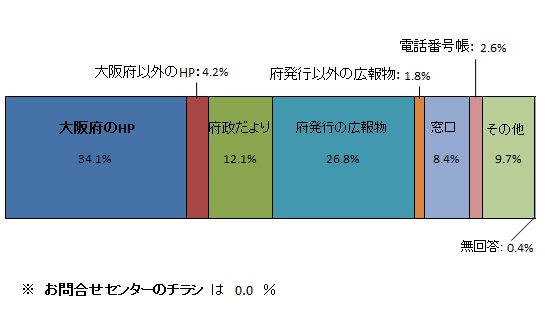 ２　クイックダイヤル（＃8001）利用の検証
Q2　【府民お問合せセンター】の電話番号は＃8001と06-6910-8001の2つがありますが、今日はどちらの番号におかけになりましたか？　※直通入電の場合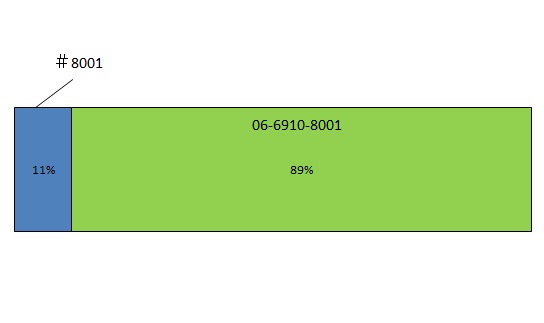 ３　クイックダイヤル（＃8001）の認知経路
Q3　クイックダイヤル（＃8001）の番号はどちらでお知りになられましたか？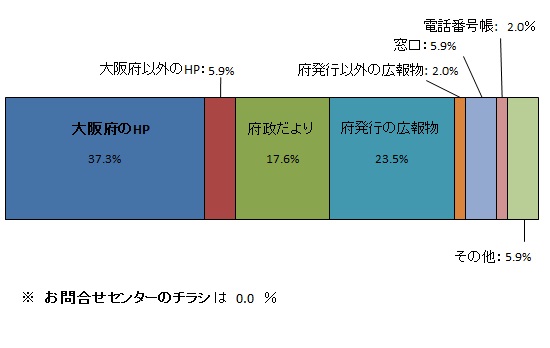 ４　応対に対する意見（オペレーターについて）
Q4　応対時間や、話すスピード・言葉づかいなど、わたくしの応対で、よかった点、気になる点などを簡単にお聞かせいただけませんか？■　府民の声（一部抜粋）５　府民満足度（センター全体のサービスについて）
Q5　わたくしの応対を含めまして、総合して府民お問合せセンターのサービスは10点満点で何点いただけますでしょうか？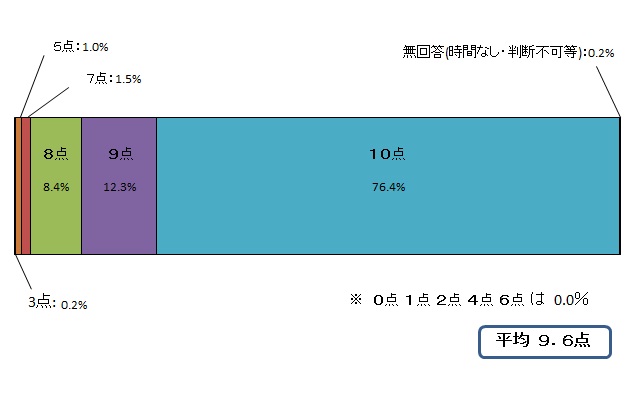 ■　アンケートを終えて　　今回のアンケートは、521名の方にご回答いただきました。　　まことにありがとうございました！１．調査日時2010年9月6日　月曜日から9月21日　火曜日
（土、日、祝を除く11日間実施）
9時から18時２．調査目的１　府民お問合せセンターの認知経路調査
２　クイックダイヤル（＃8001）利用の検証
３　クイックダイヤルの認知経路調査
４　府民お問合せセンターの応対満足度調査３．調査方法府民からの電話による問合せの際に、オペレーターがアンケート形式でヒアリング【話し方について】
・わかりやすくて丁寧
・聞きやすかった
・スピードがゆっくりでテンポがよかった【案内・応対全般】
・的確（正確）に案内してもらえた
・親切に対応してくれた
・簡潔でよかった【不満点】
・電話がなかなかつながらなかった
・保留時間が長い
・声が小さかった